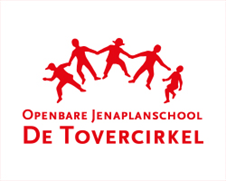 Agenda MR-vergadering OBS De Tovercirkel  		 Datum:		Donderdag 15 december 2022Tijd:		20.00 – 21.45  uur  Locatie:		online via Teams  Notulist:	MarleenOpening en mededelingenRelevante informatie vanuit Post /GMR /MR mailbox Notulen vergadering 10 -11-2022						Bijlage Continuïteit en kwaliteit onderwijs  						InformatiefBegroting 2023									Informatief
Vakantierooster 							Bijlage/AdviserendSWOT										Informatief
								Vanaf hier is vergadering  besloten Jaarverslag schooljaar 2020/2021					Bijlage via BregjeCommunicatie naar de achterban